Temat: Zabawy karnawałoweData: 22.01.2021 r. Grupa: Biedronki 5-latkiCele:Dziecko:- wypowiada się na określony temat IV.5- weryfikuje posiadaną wiedzę IV.2- wyraża ekspresję twórczą IV.111. Karnawałowy bal – rozmowa z ilustracją Proszę popatrz na poniższą ilustrację przedstawiającą karnawałowy bal. Powiedz jakie stroje mają dzieci, jak wygląda sala, jakie rekwizyty są na ilustracji. Opowiedz o balu, na którym już byłeś. 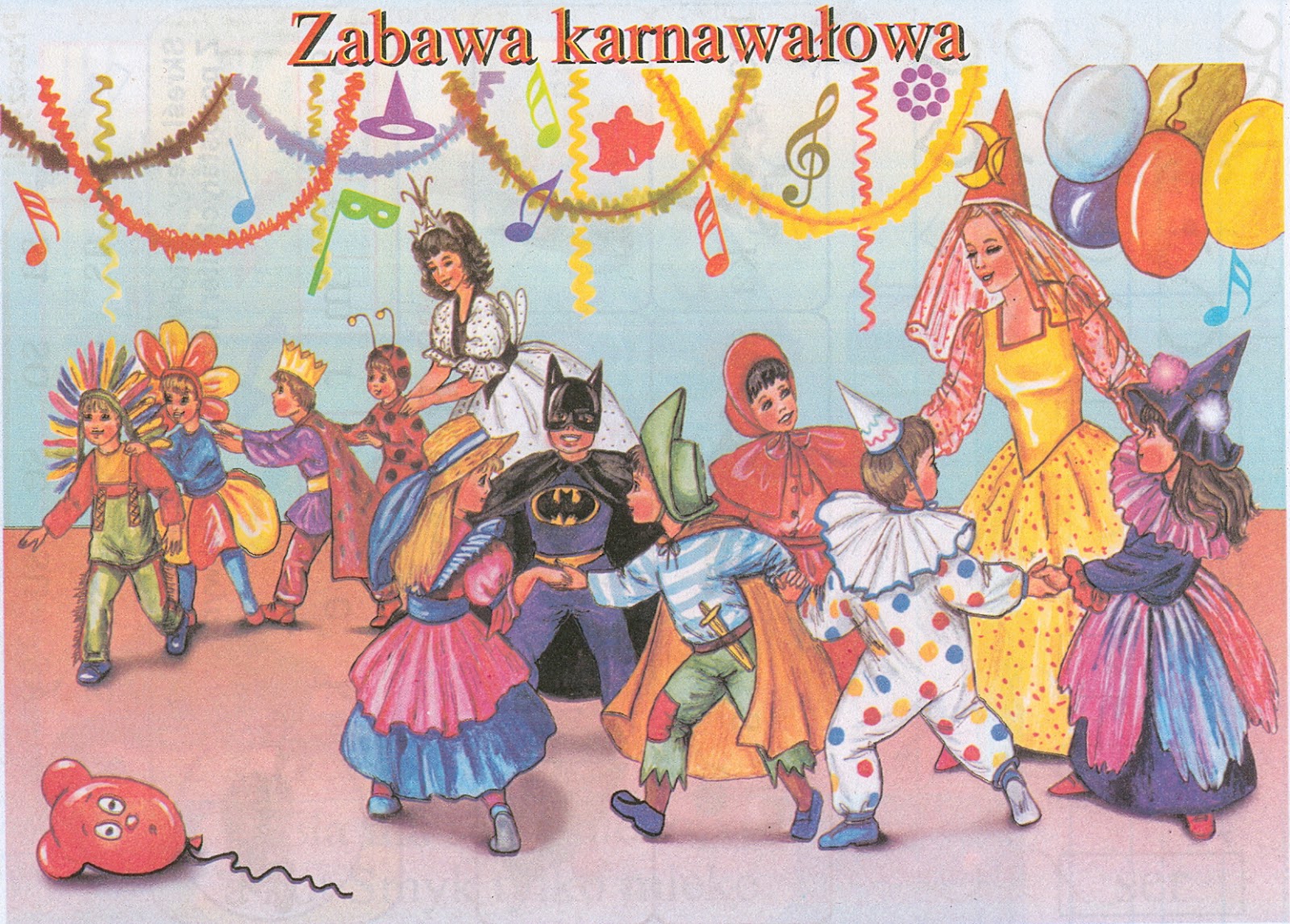 2. Kostium na bal – zabawa dydaktycznaPodczas zabawy karnawałowej dzieci w przedszkolu przychodzą różnych kostiumach. Przypomnij sobie za co/ za kogo byłeś przebrany w zeszłym roku podczas balu karnawałowego. Następnie spróbuj wymyślić przebranie zgodnie z poleceniem.Polecenia:Przebranie za owada…Przebranie dla dziewczynki…Przebranie za bohatera z bajki…Przebranie dla chłopca…Przebranie w kolorze zielonym…Przebranie na literę „k”…3. Maska na bal – praca plastycznaPodczas balu karnawałowego niektóre osoby zakładają maski. Przyjrzyj się zdjęciom przedstawiającym różne maski karnawałowe, a następnie zaprojektuj własną maskę. 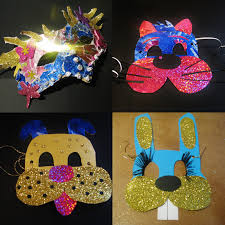 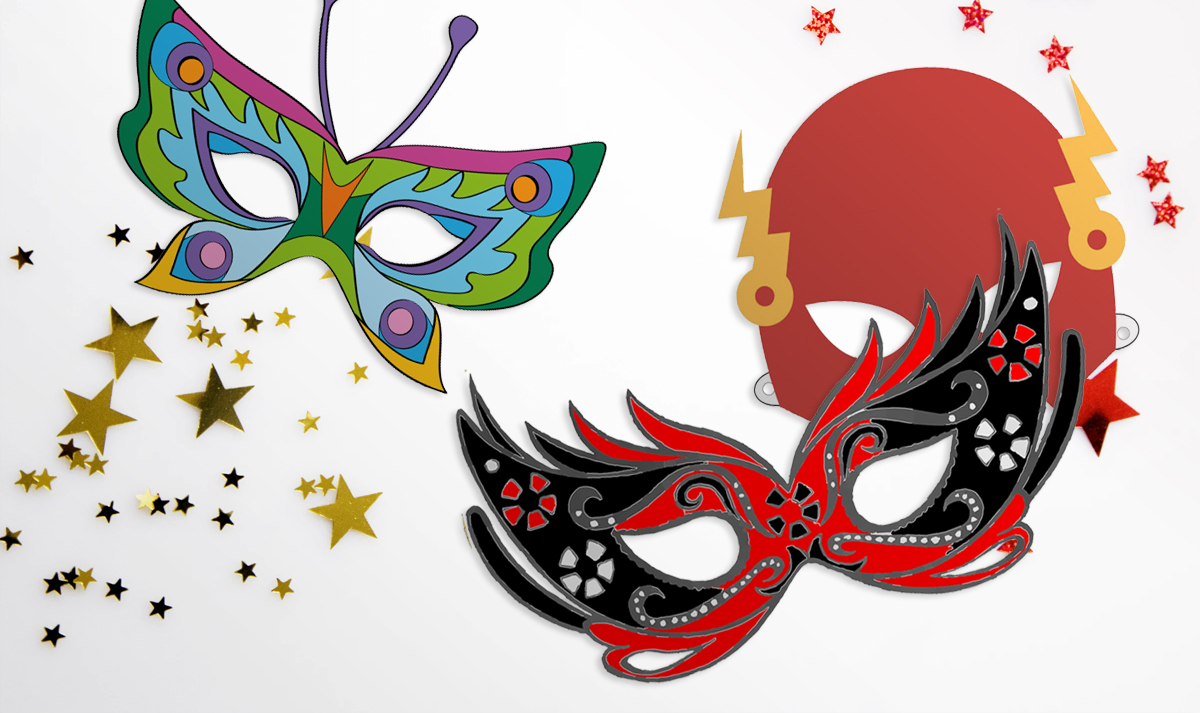 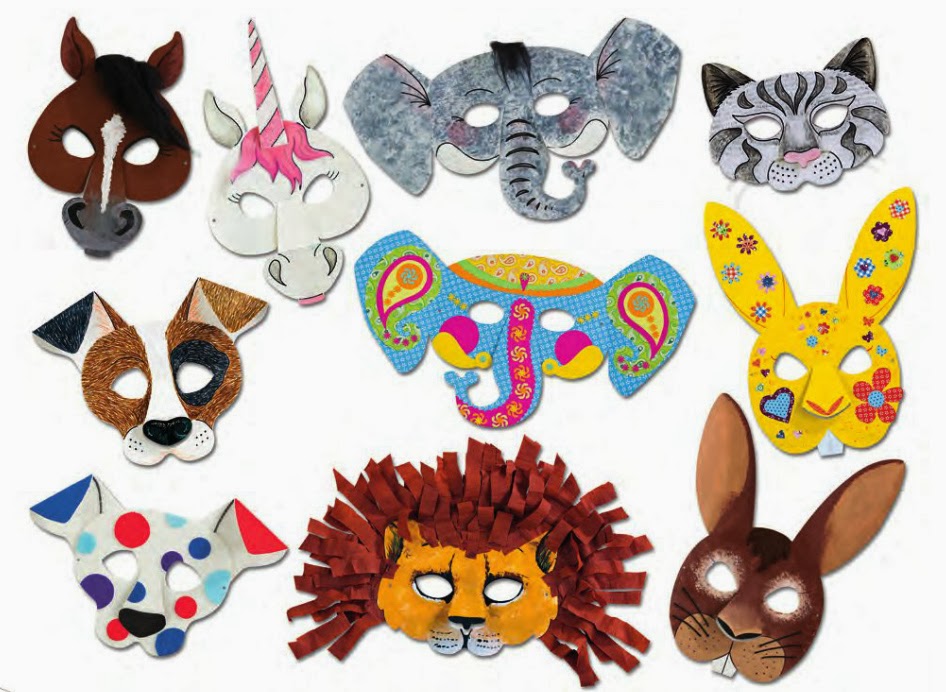 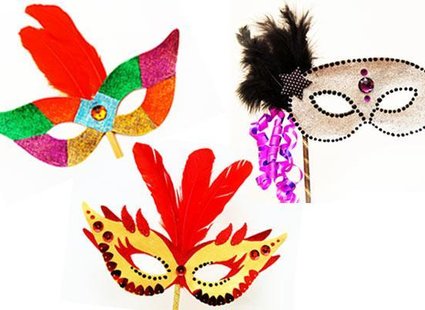 